　　　 台 中 工 業 區 廠 協 會 法律諮詢服務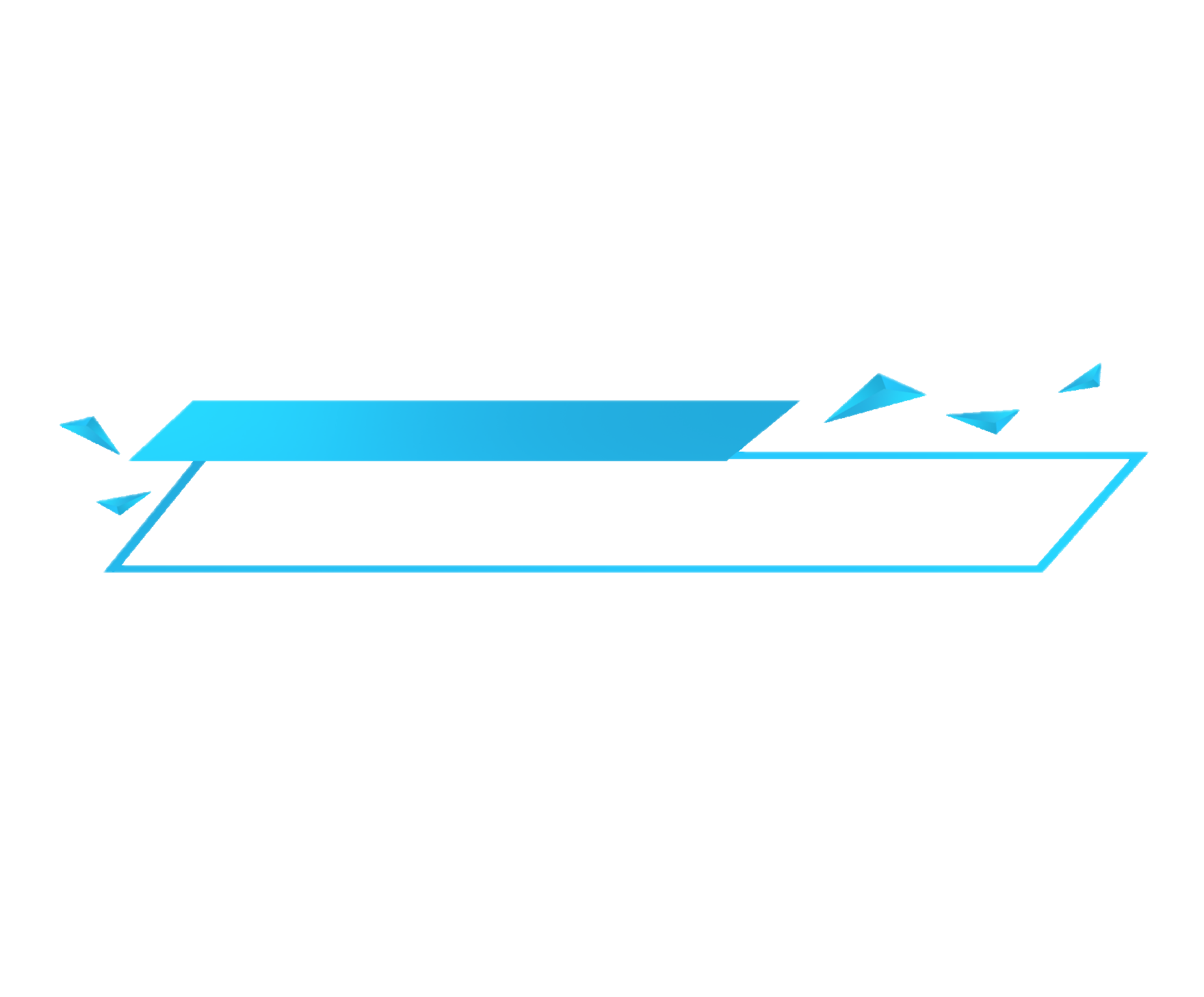 敬請公告周知法律議題：舉凡公司遇到的商事法、員工常見的法律問題包含交通事故、動產不動產買賣、婚姻及繼承等等，皆可諮詢！預約時段：每月(每週星期三)p.m.2:30-5:00地　　點：本會辦公室（台中工業區5路2號）律師陣容：謝文田　律師、洪家駿　律師預約方式：預約單格式如下，可自行影印使用或至本會網站下載（http://www.tcipa.org.tw/topicsdefault.aspx?id=868）※需事先預約台中市工業區廠商協進會　法律諮詢　預約單台中市工業區廠商協進會　法律諮詢　預約單台中市工業區廠商協進會　法律諮詢　預約單台中市工業區廠商協進會　法律諮詢　預約單公司名稱地址連絡電話諮詢人職稱諮詢議題預約日期備　　註請先填寫預約單，俾便本會安排諮詢。請填妥預約單後傳真至23595573，洽詢電話：23592974黃佩聆祕書。請先填寫預約單，俾便本會安排諮詢。請填妥預約單後傳真至23595573，洽詢電話：23592974黃佩聆祕書。請先填寫預約單，俾便本會安排諮詢。請填妥預約單後傳真至23595573，洽詢電話：23592974黃佩聆祕書。